    Základná škola Mojzesovo-Černík, 941 04  Mojzesovo č. 505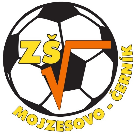 PRIEPUSTKA K LEKÁROVIMeno a priezvisko žiaka (poistenca): ..................................................................................................... Narodený/narodená: ............................................... POTVRDENIE o ambulantnom vyšetrení: Dátum: .........................................................................Čas vyšetrenia: ............................................................. Pečiatka a podpis lekára ................................................................    Základná škola Mojzesovo-Černík, 941 04  Mojzesovo č. 505PRIEPUSTKA K LEKÁROVIMeno a priezvisko žiaka (poistenca): ..................................................................................................... Narodený/narodená: ............................................... POTVRDENIE o ambulantnom vyšetrení: Dátum: .........................................................................Čas vyšetrenia: ............................................................. Pečiatka a podpis lekára ................................................................    Základná škola Mojzesovo-Černík, 941 04  Mojzesovo č. 505PRIEPUSTKA K LEKÁROVIMeno a priezvisko žiaka (poistenca): ..................................................................................................... Narodený/narodená: ............................................... POTVRDENIE o ambulantnom vyšetrení: Dátum: .........................................................................Čas vyšetrenia: ............................................................. Pečiatka a podpis lekára ................................................................